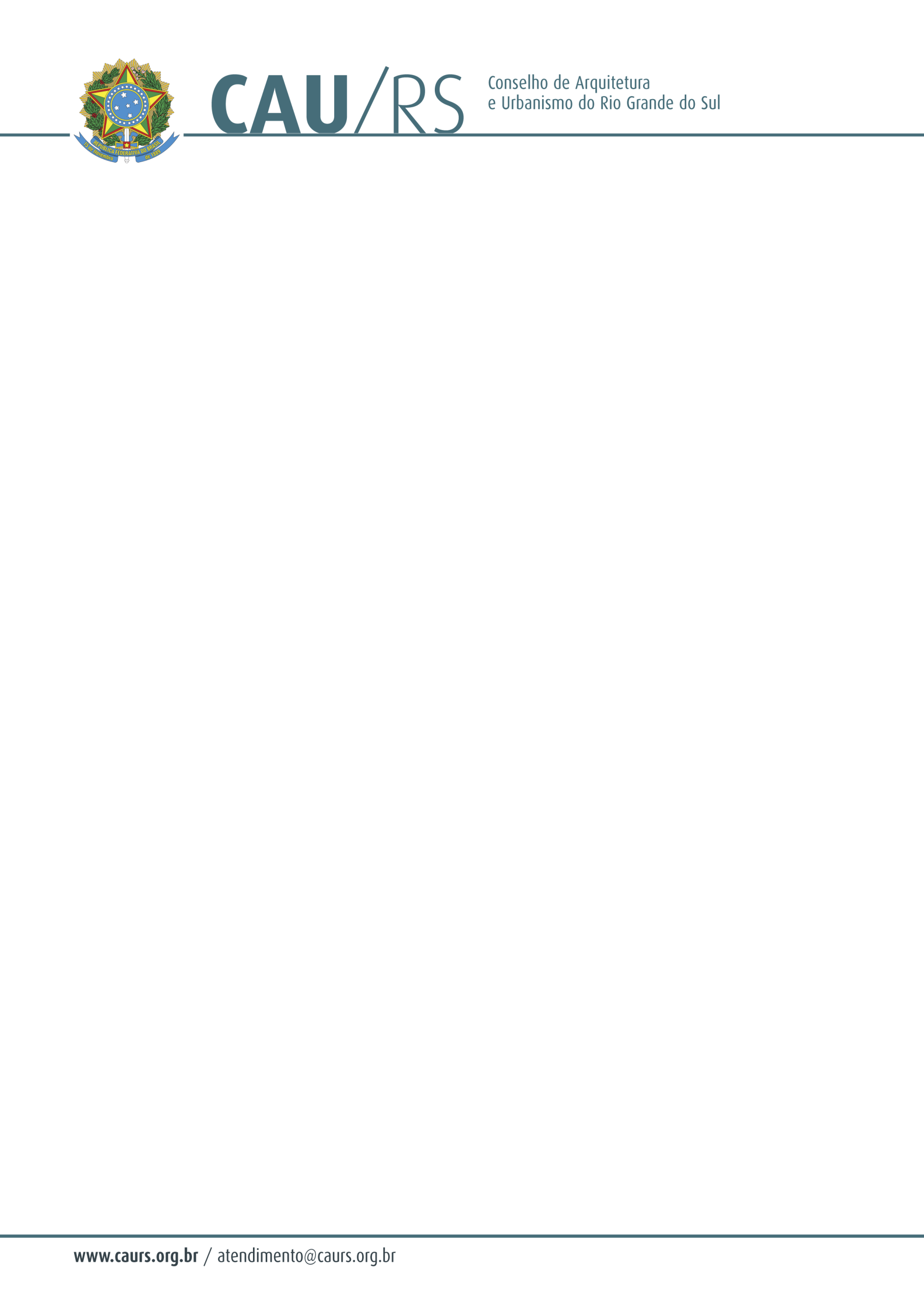 Súmula da 5ª Reunião da Comissão de Ensino e Formação e 2ª Reunião da Comissão de Ensino e Formação do CAU/RS com os Coordenadores de curso de Arquitetura e Urbanismo do RS.Data: 22/06/2012                                                         Horário: das 13h às 17h30min.Local: Sede do CAU/RS	Abertura da Reunião com a Coordenadora da Comissão de Ensino e Formação do CAU/RS, Nirce Saffer Medvedovski e o Presidente do CAU/RS, Roberto Py Gomes da Silveira.Foi feita a apresentação geral da pauta do evento pela Coordenadora Nirce Medvedovski e o Presidente do CAU/RS, Roberto Py, abriu espaço para os coordenadores dos cursos de Arquitetura e Urbanismo para questionamentos referentes aos registros dos egressos. Os coordenadores relataram algumas dificuldades relacionadas ao registro, porém em quantidade menor ao semestre anterior. A coordenadora da ULBRA-Canoas, Rosalia Holzschuh Fresteiro, relatou que, em princípio, todos os registros estão normalizados, tendo em vista que não recebeu reclamações dos egressos. O coordenador da PUC/RS, Paulo Horn Regal, exaltou a colaboração do Presidente da Comissão de Ensino e Formação do CAU/BR, José Roberto Geraldine Júnior, pois deu o suporte necessário para que fossem efetuados os registros de todos os alunos da PUC do Rio Grande do Sul, sendo a primeira faculdade, em todo o país, a alcançar o feito. A coordenadora de Ensino da UNIRITTER, Fátima Beltrão, descreveu os problemas de CNPJ da instituição que estava em desacordo com o sistema e sugeriu melhorias no sistema para que o mesmo permita resolução de erros sem que seja necessário o auxílio dos assessores técnicos do Conselho de Arquitetura e Urbanismo. Propôs também que seja feita uma senha para a instituição e não para o coordenador.A coordenadora da UNIFIN, Ada Raquel Doederlein Schwartz, explicou que o curso foi recém-iniciado e não há egressos por ora. A coordenadora relatou que teve dificuldades de obter respostas via e-mail sobre dúvidas em relação aos registros.O coordenador da FEEVALE, Rinaldo Ferreira Barbosa, explicou que as tarefas pertinentes ao cargo de coordenação envolvem muito mais atributos que realizar o registro do aluno egresso. Deu a sugestão, se possível, o aluno entregar a documentação pertinente para realizar o registro no Conselho de Arquitetura e Urbanismo.De trato semelhante foi a opinião do coordenador da UFSM, Edson Luiz Bortoluzzi da Silva, alegou que o envio dos dados, via RRT, dos egressos é de responsabilidade dos arquitetos recém-formados.O coordenador da URI Santiago, Edmar Pereira Francisco, relatou imensos problemas para registrar os egressos e também não conseguia informações com o CAU/RS e finalmente, em abril, teve finalizado o cadastro.Na Unisinos, o coordenador Adalberto da Rocha Heck, expressou que todos os egressos estão registrados, porém enfrentou questões judiciais tendo em vista demora em finalizar o registro de todos. Esclareceu que não houve má vontade nem omissão, porém a falta de informação repercutiu de maneira negativa para o Conselho de Arquitetura e Urbanismo.O coordenador da UNICRUZ, Marco Antônio Ribeiro Edler, explanou que está com dificuldades no RRT de cargo e função, porém está tramitando. O cadastro ainda não foi efetuado.A coordenadora da UNIFRA, Anelis Rolão Flores, relatou que também enfrentou inúmeros problemas, inclusive pressão por parte dos pais dos egressos. Entretanto, agora estão todos devidamente registrados.Apresentação do CAU/BR: situação atual do cadastro das IES e proposta de selo de qualidade do CAU – proposição e instrumento (via Skype)O coordenador da Comissão de Ensino e Formação do Conselho de Arquitetura e Urbanismo/BR, José Roberto Geraldine Júnior, e os outros membros da comissão estavam presentes para conferência via Skype. O coordenador Geraldine fez um apanhado geral da reunião da CEP/CAU/BR e comentou do cadastramento das instituições de ensino, a discussão de processos CONFEA/CREA, o cadastramento dos escritórios-modelos e os critérios a serem utilizados, como por exemplo, a isenção de taxas para tais atividades sociais. Solicitou também que sejam discutidas e sugeridas atividades possíveis de desoneração. Parabenizou a equipe do CAU/RS pelo empenho em cadastrar os arquitetos recém-formados.O debate do selo de qualidade dos cursos de Arquitetura e Urbanismo é inicial, o coordenador Geraldine pediu que fossem feitas avaliações para percepção do real impacto nas instituições e os critérios a serem avaliados além dos já previstos. Algumas instituições já estão em busca.Foi levantada pelo coordenador da CEF/BR, arquiteto Geraldine, a questão dos estágios supervisionados pelo CAU/BR, sendo esta demanda do CAU/SP e CAU/PR, tal ação pedirá regulamentação e acompanhamento. Haverá, em breve, o cadastro dos cursos de pós-graduação.Questões sobre a situação atual do cadastro das IES e proposta de selo de qualidade do CAU – Coordenadores de cursoA coordenadora da Comissão de Ensino e Formação do CAU/RS, Nirce Medvedovski, fez um breve relato sobre as dificuldades enfrentadas pelos coordenadores e citou a sugestão de senha para a instituição ao invés de ser na figura do coordenador.  Solicitou também que fosse possível usufruir do banco de dados para melhoria dos cursos. A conselheira pediu que fosse encaminhado material sobre o selo de qualidade para que possa ser feita uma discussão pertinente sobre o assunto.O coordenador da Comissão de Ensino e Formação do CAU/BR, José Geraldine, agradeceu as sugestões e disse que é importante apontar melhorias no processo para posteriormente oferecer solução. Citou que o Rio Grande do Sul possui 11 instituições que finalizaram o pré-registro, 05 cursos com coordenação cadastrada e RRT paga e 08 cursos com coordenação cadastrada, porém o RRT está em diligência.O membro da comissão CEF/BR, arquiteto Fernando, versou sobre a remuneração de avaliadores estrangeiros como arquitetos no Brasil, a Comissão está em tratativas para avaliar os critérios e se serão os mesmos utilizados aos avaliadores nacionais ou se serão diferentes.A conselheira Carmem Anita Hoffmann solicitou a palavra e pediu que os colegas arquitetos que participassem do processo de eleição dos membros do Colegiado Setorial Nacional de Arquitetura e Urbanismo, que integra o Conselho Nacional de Política Cultural do Ministério da Cultura. Foi encaminhado aos coordenadores, via e-mail, a orientação para inscrição de eleitores do Conselho Nacional de Política Cultural. Documento consta como anexo II.Apresentação da situação atual do cadastro da das instituições de ensino presentes. Arquiteta Maríndia GirardelloFoi feita a apresentação demonstrando as fases que as instituições do RS se encontram que são: os egressos a partir de 2013, que contam com 05 instituições; as pendências de RRT, que contam com 05 instituições; as pendências de documentação, que contam com 04 instituições; a pendência da lista de egressos que há 02 instituições nessa situação; participação concluída do coordenador que constam 10 instituições nessa fase; a interação com o egresso conta com 10 instituições. Foi também apresentada a planilha dos novos arquitetos e os possíveis problemas de preenchimento. Os slides, apresentados aos coordenadores presentes, estão no anexo III. Ao ocorrer a troca de coordenador, o procurador institucional deverá informar o Conselho de Arquitetura e Urbanismo da mudança para que não ocorra maiores problemas, tendo em vista que o RRT tem data de término.Prêmio IAB/RS – José Albano Volkmer – Edição 2012/2013O presidente do IAB/RS, Thiago Holzmann da Silva, fez a divulgação do prêmio aos coordenadores e solicitou que os mesmos incentivassem os alunos a participar, sendo ao final feita uma grande exposição dos trabalhos e a entrega prêmio no valor de . O ofício entregue aos coordenadores está no anexo IV.A coordenadora de Ensino e Formação, Nirce Medvedovski, sugeriu que fosse feita uma exposição itinerante das obras vencedoras.XVIII Encuentro de la red ULACAV – Producción social del hábitatA conselheira Nirce Medvedovski teceu informações sobre o evento que ocorrerá na Argentina, na cidade de Santa Fé, nos dias 10,11 e 12 de outubro, tendo como foco a formação de arquitetos e urbanistas. Pediu aos coordenadores a participação para fomentar a discussão e promover melhorias no ensino de Arquitetura e Urbanismo.Planejamento dos trabalhos desenvolvidos entre o CAU/RS e Instituições de Ensino do Rio Grande do SulA coordenadora da ULBRA-Canoas, Rosalia Holzschuh Fresteiro, demonstrou preocupação sobre o uso do selo de qualidade, pois já há duas avaliações, a do Ministério da Educação e Cultura e a do Estado do Rio Grande do Sul, com a chegada da avaliação do Conselho de Arquitetura e Urbanismo, haveria uma sobreposição de indicadores.O coordenador da FEEVALE, Rinaldo Ferreira Barbosa, questionou se realmente é atribuição do Conselho de Arquitetura e Urbanismo emitir um selo de qualidade e opinou que se tornaria um ranqueamento do MEC.A coordenadora da UFRGS, Daniela Mendes Cidade, chamou a atenção para que a instituição não vire uma empresa, na qual o que importa são os conceitos e não a qualidade do ensino.A coordenadora da CEF/RS, Nirce Medvedovski, levantou a questão do georreferenciamento e questionou quais cursos que realmente preparam os estudantes para as ações reais de arquitetura e urbanismo.O coordenador da Unisinos, Adalberto Heck, relatou que o controle a posteriori é traumático e que a certificação deveria ser para projetos pedagógicos, por área de excelência de pesquisa.O presidente do CAU/RS, Roberto Py, pediu a palavra e explanou que na Europa é recorrente o selo de qualidade, e ele trouxe melhorias na qualidade de ensino. A questão é fomentar a discussão para que sejam entregues melhores arquitetos à sociedade, pois sabemos que em instituições ruins há arquitetos muito bons e o inverso também ocorre. O conselheiro do CAU/RS, Claudio Fischer, fez um adendo e disse que o Conselho deve ser responsável pela fiscalização do exercício e o MEC pela fiscalização na formação. O coordenador da URI Santiago, Edmar Pereira Francisco, lembrou que são 27 cursos de Arquitetura e Urbanismo no Rio Grande do Sul, e todos possuem diretrizes diferentes, ressaltou que seria bom dividir por linhas de atuação e aí sim colocar um selo de qualidade. Deu a sugestão à Comissão de Ensino e Formação analisar uma maior unificação nos cursos.O presidente do IAB/RS, Thiago Holzmann da Silva, disse que é importante a unificação dos cursos, porém a liberdade de atuação deve ser mantida. A discussão sobre a abertura de novos cursos de Arquitetura e Urbanismos também deve estar presente, colaborar com o MEC para fazer uma formação plena e após a especificação.O coordenador-adjunto da ULBRA-Canoas, Pery Bennett, opinou que o Conselho de Arquitetura e Urbanismo não deve intervir nem avaliar os cursos, deve tão somente fiscalizar o exercício profissional do arquiteto e urbanista.A coordenadora da Comissão de Ensino e Formação, Nirce Medvedovski, solicitou aos coordenadores presentes quais deles poderiam ajudar com relatórios sobre a lógica do processo de avaliação dos cursos. Candidataram-se os coordenadores da Unisinos, Adalberto Heck; da FSG de Caxias do Sul, Giovana Santini; da Ulbra Canoas, Pery Bennett e o conselheiro do CAU/RS, Luiz Antônio Veríssimo.Às 17h30min, deu-se por encerrada a 2ª reunião da Comissão de Ensino e Formação do CAU/RS com os coordenadores de curso de Arquitetura e Urbanismo do Rio Grande do Sul, com os agradecimentos do Presidente do CAU/RS, Roberto Py e da Coordenadora da CEF/RS, Nirce Medvedovski, pela presença de todos e discussão profícua.Nirce Saffer Medvedovski
Coordenadora da Comissão de Ensino e Formação